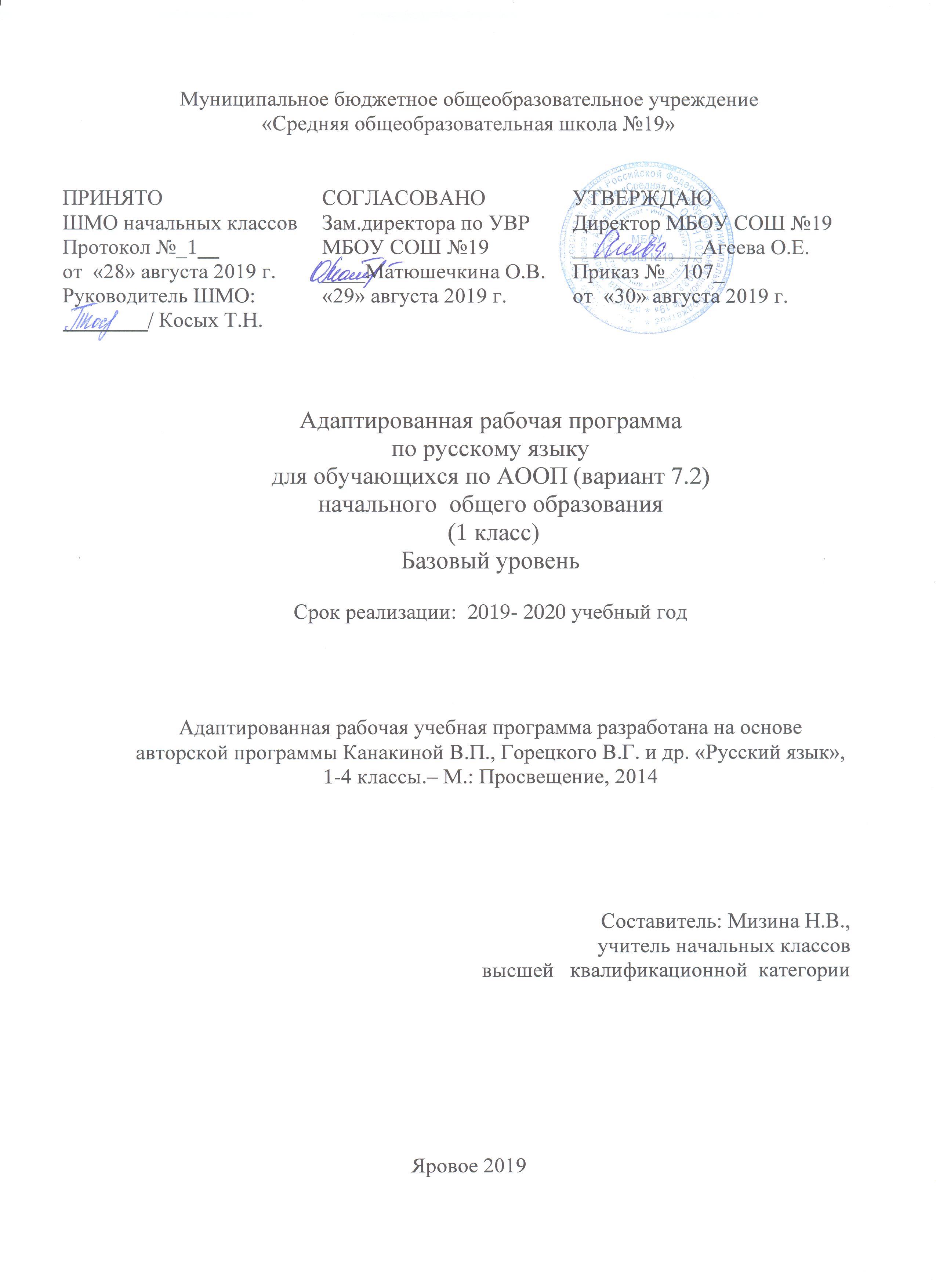 Пояснительная запискаАдаптированная рабочая программа по русскому языку для обучающихся с задержкой психического развития (вариант 7.2) составлена на основании:Закона РФ «Об образовании» от 29.12.2012 №273-ФЗ Федерального государственного образовательного стандарта начального общего образования (утвержден приказом Минобрнауки России от 6 октября 2009 г. № 373, зарегистрирован в Минюсте России 22 декабря 2009 г., регистрационный номер 1785) СанПиН 2.4.2.2821-10 "Санитарно-эпидемиологические требования к условиям и организации обучения в общеобразовательных учреждениях" (утверждены постановлением Главного государственного санитарного врача Российской Федерации от 29 декабря 2010 г. № 189, зарегистрированным в Минюсте России 3 марта 2011 г., регистрационный номер 1993). Приказа Минпросвещения России от 28 декабря 2018 г. № 345 «О федеральном перечне учебников, рекомендуемых к использованию при реализации имеющих государственную аккредитацию образовательных программ начального общего, основного общего, среднего общего образования»Приказа Минпросвещения России от 8 мая 2019 г. № 233 «О внесении изменений в федеральный перечень учебников, рекомендуемых к использованию при реализации имеющих государственную аккредитацию образовательных программ начального общего, основного общего, среднего общего образования, утвержденный приказом Министерства просвещений Российской Федерации от 28 декабря 2018 г. № 345»Основной образовательной программы начального общего образования муниципального бюджетного общеобразовательного учреждения «Средняя общеобразовательная школа №19» г. Яровое Алтайского края, принятой Управляющим советом 19.04.2012 г., протокол № 13 и утвержденной приказом №31 от 26.04.2012 г.Адаптированной основной образовательной программы начального общего образования МБОУ «Средняя общеобразовательная школа №19»г. Яровое Алтайского края, утвержденной приказом № 29 от 20 мая 2016 г.Приказа Минобрнауки России от 31.12.2015 № 1576 «О внесении изменений в федеральный государственный образовательный стандарт начального общего образования, утверждённый приказом Министерства образования и науки Российской Федерации от 6 октября 2009 г. № 373»Письма Минобрнауки России от 11.03.2016 № ВК-452/07 «О введении ФГОС ОВЗ»Приказа Минобрнауки России от 19.12.2014 № 1598 «Об утверждении федерального государственного образовательного стандарта начального общего образования обучающихся с ограниченными возможностями здоровья»Приказа МБОУ СОШ №19 от 26.08.2019 № 103 «Об утверждении Учебного плана на 2019-2020 учебный год».Положения о рабочей программе педагога МБОУ СОШ №19 г. Яровое Алтайского края, принятой Управляющим советом 19.05.2016 г. протокол № 5 и утвержденной приказом №29 от 20.05.2016 г.Учебно-методического комплекта по учебному предмету «Русский язык» Канакиной В.П., Горецкого В.Г.Адаптированная рабочая  программа разработана для обучающихся 1 классас задержкой психического развития (вариант 7.2) общеобразовательной школы. Ведущее место предмета «Русский язык» в системе общего образования обусловлено тем, что русский язык — это родной язык русского народа, государственный язык Российской Федерации, средство межнационального общения. В процессе изучения русского языка у учащихся начальной школы формируется позитивное эмоционально-ценностное отношение к русскому языку, чувство сопричастности к сохранению его уникальности и чистоты, осознание эстетической ценности родного языка, пробуждение познавательного интереса к языку, стремление к его грамотному использованию в устной и письменной речи. Изучение русского языка является средством овладения первоначальными научными знаниями о русском языке, представлениями о взаимосвязи его уровней и единиц, о нормах русского литературного языка и правилах речевого этикета, средством развития умений ориентироваться в целях, задачах, условиях общения, выборе адекватных языковых средств для успешного решения коммуникативных задач. «Русский язык» — это главный, центральный предмет в начальном звене школы, неразрывно связан со всеми школьными предметами, влияет на качество их усвоения, обеспечивает готовность выпускников начальной школы к дальнейшему образованию. 	Курс русского языка начинается с обучения грамоте. Обучение грамоте направлено на формирование навыка чтения и основ элементарного графического навыка, развитие речевых умений, обогащение и активизацию словаря, совершенствование фонематического слуха, осуществление грамматико-орфографической пропедевтики. Задачи обучения грамоте решаются на уроках обучения чтению и на уроках обучения письму.Обучение письму идёт параллельно с обучением чтению с учётом принципа координации устной и письменной речи. Содержание обучения грамоте обеспечивает решение основных задач трёх его периодов: добукварного(подготовительного), букварного (основного) и послебукварного(заключительного).После обучения грамоте начинается раздельное изучение русского языка и литературного чтения.Систематический курс русского языка представлен в программе следующими содержательными линиями:•  система языка (основы лингвистических знаний): лексика, фонетика и орфоэпия, графика, состав слова (морфемика), грамматика (морфология и синтаксис);•  орфография и пунктуация;•  развитие речи.В программе выделен раздел «Виды речевой деятельности». Его содержание обеспечивает ориентацию младших школьников в целях, задачах, средствах и значении различных видов речевой деятельности (слушания, говорения, чтения и письма). Развитие и совершенствование всех видов речевой деятельности заложат основы для овладения устной и письменной формами языка, культурой речи.	Место курса «Русский язык» в учебномплане	На изучение русского языка в 1 классе выделяется 165 ч (5 ч в неделю, 33 учебные недели): из них 115 ч (23 учебные недели) отводится урокам обучения письму в период обучения грамоте  и 50 ч (10 учебных недель) — урокам русского языка.На уроки обучения чтению в период обучения грамоте выделяются часы учебного плана по литературному чтению – 92 ч.	Адаптированная рабочая программа направлена на реализацию средствами предмета «Русский язык» основных задач образовательной области «Филология».Адаптированная рабочая программа по русскому языку разработана на основе авторской программы Канакиной В.П., Горецкого В.Г. и др. «Русский язык», 1-4 классы: пособие для учителей общеобразовательных организаций, 2014 г. Для реализации адаптированной рабочей программы используются учебники: Горецкий В. Г. и др. Азбука. Учебник: 1 класс. В 2 ч. Ч. 1, 2. — М.: Просвещение, 2014. В.П. Канакина, В.Г. Горецкий. Русский язык: учебник. 1 класс. – М: Просвещение, 2014. Прописи: Горецкий В. Г., Федосова Н. А. Прописи 1, 2, 3, 4.— М.: Просвещение, 2019., включенные в Федеральный перечень учебников, рекомендуемых к использованию при реализации имеющих государственную аккредитацию образовательных программ начального общего образования.Адаптированная рабочая программа призвана решать ряд целей и задач: образовательных, воспитательных, коррекционно-развивающих.Адаптированная рабочая программа составлена исходя из следующих целей и задач обучения предмету, определяемых ФГОС и примерными программами, а также указанных в авторской программе, и не противоречащих целям и задачам реализации ООП НОО МБОУ СОШ №19.	Целями изучения предмета «Русский язык» в начальной школе являются:• ознакомление учащихся с основными положениями науки о языке и формирование на этой основе знаково-символического восприятия и логического мышления учащихся; • формирование коммуникативной компетенции учащихся: развитие устной и письменной речи, монологической и диалогической речи, а также навыков грамотного, безошибочного письма как показателя общей культуры человека.Задачи изучения предмета:Формирование первоначальных представлений о единстве и многообразии языкового и культурного пространства России, о языке как основе национального самосознанияРазвитие диалогической и монологической устной и письменной речиРазвитие коммуникативных уменийРазвитие нравственных и эстетических чувствРазвитие способностей к творческой деятельности	Программа определяет ряд практических задач, решение которых обеспечит достижение основных целей изучения предмета:•  развитие речи, мышления, воображения школьников, умения выбирать средства языка в соответствии с целями, задачами и условиями общения; •  формирование у младших школьников первоначальных представлений о системе и структуре русского языка: лексике, фонетике, графике, орфоэпии, морфемике (состав слова), морфологии и синтаксисе;•  формирование навыков культуры речи во всех её проявлениях, умений правильно писать и читать, участвовать в диалоге, составлять несложные устные монологические высказывания и письменные тексты;•  воспитание позитивного эмоционально-ценностного отношения к русскому языку, чувства сопричастности к сохранению его уникальности и чистоты; пробуждение познавательного интереса к языку, стремления совершенствовать свою речь.	Коррекционно-развивающие задачи:развитие и коррекция внимания, восприятия, воображения, памяти, мышления, речи, эмоционально – волевой сферы. Содержание адаптированной рабочей программы и логика его изучения не отличается от содержания авторской программы. Адаптированная рабочая программа предусматривает реализацию практической части авторской программы в полном объеме.		Формы, методы, технологии обучения	             При организации образовательного процесса применены следующие педтехнологии: -  развивающее обучение; -  обучение в сотрудничестве (командная, групповая работа); -  личностно – ориентированное обучение; -  информационно-коммуникационные технологии.              Формы обучения: фронтальная, групповая (в том числе и работа в парах), индивидуальная.Методы обучения: словесные (рассказ, объяснение, беседа, работа с учебником), наглядные (наблюдение, работа с наглядными пособиями, презентациями),  проектные, игровые.Созданиеспециальныхобразовательных условийДля реализации данной адаптированнойрабочей программы обучающимся создаютсяспециальные образовательные условия:специальные методы и приемы:-акцент на главное при краткости и простоте формулирования правил и выводов;-опора на ранее усвоенное и имеющийся практический опыт;-достаточное количество практических упражнений для усвоения и повторения учебного материала, заданий разной степени сложности;-использование игровой формы предъявления нового материала;учебники: в соответствии с программой обучения;специальные учебники: не нуждается;специальные пособия (в том числе электронные): в соответствии с программой обучения;специальные технические средства реабилитации: не нуждается;специальные архитектурные условия: не нуждается.Основные направления коррекционной работы (учителя-логопеда, учителя-дефектолога):1.Формирование активного произвольного внимания, волевого усилия.2. Формирование контрольных действий проверки ошибок в текстах по русскому языку.3.Формирование умения принимать и удерживать многозвеньевую  инструкцию, воспринятую на слух и прочитанную самостоятельно.4.Формирование умения планировать предстоящие действия.5.Фоормирование самоконтроля.6.Использование игровых приемов и методов.7.Чередование интеллектуальных нагрузок и отдыха.8. При утомляемости включать ребенка в социальные формы деятельности.9.Развитие фонематического восприятия.10.Развитие связной речи.11.Визуализация учебных заданий.Планируемые результаты освоения учебного предмета, курса.Обучение предмету в 1 классе направлено на достижение следующих образовательных результатов:1. Личностные результаты:ЛичностныеУУДОбучающийся получит возможность для формирования следующих личностных УУД:• внутренней позиции школьника на уровне положительного отношения к школе;• положительного отношения к урокам русского языка;• уважительного отношения к русскому языку как родному языку русского народа и языкам, на которых говорят другие народы;• интереса к языковой и речевой деятельности;• представления о многообразии окружающего мира, некоторых духовных традициях русского народа;• представления об этических чувствах (доброжелательности, сочувствия, сопереживания, отзывчивости, любви ко всему живому на Земле и др.);• первоначальных навыков сотрудничества со взрослыми и сверстниками в процессе выполнения совместной учебной деятельности на уроке и в проектной деятельности.2. Метапредметные результаты:Регулятивные УУДОбучающийся получит возможность для формирования следующих регулятивных УУД:• принимать и сохранять цель и учебную задачу, соответствующую этапу обучения (определённому этапу урока), с помощью учителя;• понимать выделенные ориентиры действий (в заданиях учебника, в справочном материале учебника — в памятках) при работе с учебным материалом;• высказывать своё предположение относительно способов решения учебной задачи;• проговаривать вслух последовательность производимых действий, составляющих основу осваиваемой деятельности (опираясь на памятку или предложенный алгоритм);• оценивать совместно с учителем или одноклассниками результат своих действий, вносить соответствующие коррективы.ПознавательныеУУДОбучающийся получит возможность для формирования следующих познавательных УУД:• целенаправленно слушать учителя (одноклассников), решая познавательную задачу;• ориентироваться в учебнике (на форзацах, шмуцтитулах, страницах учебника, в оглавлении, в условных обозначениях, в словарях учебника);• осуществлять под руководством учителя поиск нужной информации в учебнике и учебных пособиях;• понимать знаки, символы, модели, схемы, приведённые в учебнике и учебных пособиях (в том числе в электронном приложении к учебнику);• работать с информацией, представленной в разных формах (текст, рисунок, таблица, схема), под руководством учителя;• понимать текст, опираясь на содержащую в нём информацию, находить в нём необходимые факты, сведения и другую информацию;• преобразовывать информацию, полученную из рисунка (таблицы, модели), в словесную форму под руководством учителя;• понимать заданный вопрос, в соответствии с ним строить ответ в устной форме;• составлять устно монологическое высказывание по предложенной теме (рисунку);• анализировать изучаемые факты языка с выделением их отличительных признаков, осуществлять синтез как составление целого из их частей (под руководством учителя);• осуществлять сравнение, сопоставление, классификацию изученных фактов языка по заданному признаку (под руководством учителя);• делать выводы в результате совместной работы класса и учителя;• подводить языковой факт под понятие разного уровня обобщения (предмет и слово, обозначающее предмет; слова, обозначающие явления природы, школьные принадлежности и др.);• осуществлять аналогии между изучаемым предметом и собственным опытом (под руководством учителя).КоммуникативныеУУДОбучающийся получит возможность для формирования следующих коммуникативных УУД:• слушать собеседника и понимать речь других;• оформлять свои мысли в устной и письменной форме (на уровне предложения или небольшого текста);• принимать участие в диалоге;• задавать вопросы, отвечать на вопросы других;• принимать участие в работе парами и группами;• договариваться о распределении функций и ролей в совместной деятельности;• признавать существование различных точек зрения; высказывать собственное мнение;• оценивать собственное поведение и поведение окружающих, использовать в общении правила вежливости.	3. Предметныерезультаты:ОБЩИЕ ПРЕДМЕТНЫЕ РЕЗУЛЬТАТЫ ОСВОЕНИЯ ПРОГРАММЫ• представление о русском языке как государственном языке нашей страны Российской Федерации;• представление о значимости языка и речи в жизни людей;• представление о некоторых понятиях и правилах из области фонетики, графики, орфоэпии, лексики и грамматики, орфографии и пунктуации (в объёме учебной программы); • практические умения работать с языковыми единицами;• представление о некоторых изменениях в системе русского языка и его развитии, пополнении словарного запаса русского языка;• представление о правилах речевого этикета;• адаптация к языковой и речевой деятельности.ПРЕДМЕТНЫЕ РЕЗУЛЬТАТЫ ОСВОЕНИЯ ОСНОВНЫХ СОДЕРЖАТЕЛЬНЫХ ЛИНИЙ ПРОГРАММЫРазвитиеречиОсвоение данного разделараспределяется по всем разделам курса.Обучающийся научится:• слушать вопрос, понимать его, отвечать на поставленный вопрос;• пересказывать сюжет известной сказки по данному рисунку;• составлять текст из набора предложений;• выбирать заголовок для текста из ряда заголовков и самостоятельно озаглавливать текст;•  различать устную и письменную речь;• различать диалогическую речь;• отличать текст от набора не связанных друг с другом предложений.Обучающийся получит возможность научиться:• анализировать текст с нарушенным порядком предложений и восстанавливать их последовательность в тексте;• определять тему и главную мысль текста;• соотносить заголовок и содержание текста;• составлять текст по рисунку и опорным словам (после анализа содержания рисунка);• составлять текст по его началу и по его концу;• составлять небольшие монологические высказывания по результатам наблюдений за фактами и явлениями языка.СистемаязыкаФонетика, орфоэпия, графикаОбучающийся научится:• понимать различие между звуками и буквами;• устанавливать последовательность звуков в слове и их количество;• различать гласные и согласные звуки, правильно их произносить;• определять качественную характеристику гласного звука в слове: ударный или безударный;• различать гласный звук [и] и согласный звук [й];• различать согласные звуки: мягкие и твёрдые, глухие и звонкие, определять их в слове и правильно произносить;• различать непарные твёрдые согласные [ж], [ш], [ц], непарные мягкие согласные [ч’], [щ’], находить их в слове, правильно произносить;• различать слово и слог; определять количество слогов в слове, делить слова на слоги;• обозначать ударение в слове;• правильно называть буквы русского алфавита;• называть буквы гласных как показателей твёрдости-мягкости согласных звуков;• определять функцию мягкого знака (ь) как показателя мягкости предшествующего согласного звука.Обучающийся получит возможность научиться:• наблюдать над образованием звуков речи;• устанавливать соотношение звукового и буквенного состава в словах типа стол, конь, ёлка;• определять функцию букв е, ё, ю, я в словах типа клён, ёлка и др.;• обозначать на письме звук [й’] в словах типа майка, быстрый;• располагать заданные слова в алфавитном порядке;• устанавливать соотношение звукового и буквенного состава в словах типа коньки, утюг, яма, ель;• находить случаи расхождения звукового и буквенного состава слов при орфоэпическом проговаривании слов учителем (вода, стриж, день, жить и др.);• произносить звуки и сочетания звуков в соответствии с нормами литературного языка (круг слов определён орфоэпическим словарём в учебнике).ЛексикаОсвоение данного раздела распределяется по всем разделам курса.Обучающийся научится:• различать слово и предложение, слово и слог, слово и набор буквосочетаний (книга — агник);• определять количество слов в предложении, вычленять слова из предложения;• классифицировать и объединять заданные слова по значению (люди, животные, растения, инструменты и др.);• определять группу вежливых слов (слова-прощания, слова приветствия, слова-извинения, слова-благодарения).Обучающийся получит возможность научиться:• осознавать слово как единство звучания и значения;• осознавать, что значение слова можно уточнить или определить с помощью толкового словаря;• различать предмет (признак, действие) и слово, называющее этот предмет (признак, действие);на практическом уровне различать слова — названия предметов, названия признаков предметов, названия действий предметов;• иметь представление о многозначных и однозначных словах (простые случаи), о словах, близких и противоположных по значению;• подбирать слова, близкие и противоположные по значению, при решении учебных задач.МорфологияОбучающийся получит возможность научиться:• различать слова, обозначающие предметы (признаки предметов, действия предметов);• соотносить слова — названия предметов и вопрос, на который отвечают эти слова;• соотносить слова — названия действий предметов и вопрос, на который отвечают эти слова;• соотносить слова — названия признаков предметов и вопрос, на который отвечают эти слова;• различать названия предметов, отвечающие на вопросы «кто?», «что?».СинтаксисОбучающийся научится:• различать текст и предложение, предложение и слова, не составляющие предложения;• выделять предложения из речи;• соблюдать в устной речи интонацию конца предложений;• определять границы предложения в деформированном тексте (из 2—3 предложений), выбирать знак для конца каждого предложения;• соотносить схемы предложений и предложения, соответствующие этим схемам;• составлять предложения из слов (в том числе из слов, данных не в начальной форме);• составлять предложения по схеме, рисунку на заданную тему (например, на тему «Весна»);• писать предложения под диктовку, а также составлять их схемы.Обучающийся получит возможность научиться:• определять существенные признаки предложения: законченность мысли и интонацию конца предложения;• устанавливать связь слов в предложении;• сравнивать предложения по цели высказывания и по интонации (без терминов) с опорой на содержание (цель высказывания), интонацию (мелодику, логическое ударение), порядок слов, знаки конца предложения.Орфография ипунктуацияОбучающийся научится:а) применять изученные правила правописания:• раздельное написание слов в предложении;• написание буквосочетаний жи—ши, ча—ща, чу—щув положении под ударением;• отсутствие мягкого знака после шипящих в буквосочетаниях чк, чн, чт;• перенос слов;• прописная буква в начале предложения, именах собственных;• непроверяемые гласные и согласные в корне слова (перечень слов в орфографическом словаре учебника);• знаки препинания конца предложения: точка, вопросительный и восклицательный знаки;б) безошибочно списывать текст объёмом 20—25 слов с доски и из учебника;в) писать под диктовку тексты объёмом 15—20 слов в соответствии с изученными правилами.Обучающийся получит возможность научиться:• определять случаи расхождения звукового и буквенного состава слов;• писать двусложные слова с безударным гласным звуком (простейшие случаи, слова типа вода, трава, зима, стрела);• писать слова с парным по глухости-звонкости согласным звуком на конце слова (простейшие случаи, слова типа глаз,дуби др.);• применять орфографическое чтение (проговаривание) при письме под диктовку и при списывании;• пользоваться орфографическим словарём в учебнике как средством самоконтроля.Контроль и оценивание достиженияпланируемых образовательных результатовПри реализации данной адаптированной рабочей программы осуществляются следующие виды и способы контроля планируемых образовательных результатов.	Текущий контроль обучающихся 1-х классов в течение всего учебного года осуществляется без балльной фиксации их достижений в электронных классных журналах, личных делах, дневниках, тетрадях. Промежуточная аттестация обучающихся 1-х классов проводится без фиксации их достижений в электронных классных журналах, личных делах, дневниках, тетрадях. Успешность освоения обучающимися 1-х классов курса «Русский язык» характеризуется качественной оценкой, фиксирование которой осуществляется педагогом в листе образовательных достижений.Контроль за уровнем достижений предметных результатов обучающихся по русскому языку проводится в форме письменных работ: проверочных диктантов.Диктант служит средством проверки орфографических и пунктуационных умений и навыков. Объем диктанта:Объем списыванияОбъем словарного диктантаПредметные результатыМетапредметные результатыИзмеренияОсобенности аттестации учащихся с ЗПРТекущая, промежуточная и итоговая аттестация на ступени начального общего образования должна проводиться с учетом возможных специфических трудностей ребенка с ЗПР (вариант 7.2) в овладении письмом, чтением или счетом.В ходе реализации программы учитываются специальные условия проведения текущей, промежуточной и итоговойаттестации обучающихся с ЗПР, которая включает: особую форму организации аттестации (в малой группе, индивидуальную) с учетом особых образовательных потребностей и индивидуальных особенностей обучающихся с ЗПР; привычную обстановку в классе (присутствие своего учителя, наличие привычных для обучающихся мнестических опор: наглядных схем, шаблонов общего хода выполнения заданий); присутствие в начале работы этапа общей организации деятельности; адаптирование инструкции с учетом особых образовательных потребностей и индивидуальных трудностей обучающихся с ЗПР:упрощение формулировок по грамматическому и семантическомуоформлению;упрощение многозвеньевой инструкции посредством деления ее на короткиесмысловые единицы, задающие поэтапность (пошаговость) выполнениязадания;в дополнение к письменной инструкции к заданию:при необходимости, онадополнительно прочитывается педагогом вслух в медленном темпе с четкимисмысловыми акцентами; при необходимости адаптирование текста задания сучетом особых образовательных потребностей и индивидуальных трудностейобучающихся с ЗПР (более крупный шрифт, четкое отграничение одного задания от другого; упрощение формулировок задания по грамматическому и семантическому оформлению и др.); при необходимости предоставлениедифференцированной помощи: стимулирующей (одобрение,эмоциональная поддержка), организующей (привлечение внимания,концентрирование на выполнении работы, напоминание онеобходимости самопроверки), направляющей (повторение и разъяснениеинструкции к заданию); увеличение времени на выполнение заданий;возможность организации короткого перерыва (10-15 мин) при нарастании вповедении ребенка проявлений утомления, истощения; недопустимымиявляются негативные реакции со стороны педагога, создание ситуаций, приводящих к эмоциональному травмированию ребенка.Особенностями системы оценки являются:комплексный подход к оценке результатов образования (оценка предметных, метапредметных и личностных результатов общего образования);оценка динамики образовательных достижений обучающихся;использование наряду со стандартизированными письменными или устными работами таких форм и методов оценки, как проекты, практические работы, творческие работы, самоанализ, самооценка, наблюдения и др.СодержаниекурсаВиды речевой деятельностиСлушание. Осознание цели и ситуации устного общения. Адекватное восприятие звучащей речи. Понимание на слух информации, содержащейся в предложенном тексте, определение основной мысли текста, передача его содержания по вопросам. Говорение. Выбор языковых средств в соответствии с целями и условиями для эффективного решения коммуникативной задачи. Практическое овладение диалогической формой речи. Овладение нормами речевого этикета в ситуациях учебного и бытового общения (приветствие, прощание, извинение, благодарность, обращение с просьбой). Соблюдение орфоэпических норм и правильной интонации.Чтение. Понимание учебного текста. Выборочное чтение с целью нахождения необходимого материала. Нахождение информации, заданной в тексте в явном виде. Формулирование простых выводов на основе информации, содержащейся в тексте. Письмо. Овладение разборчивым аккуратным письмом с учётом гигиенических требований к этому виду учебной работы. Списывание, письмо под диктовку в соответствии с изученными правилами. Обучение грамотеФонетика. Звуки речи. Осознание единства звукового состава слова и его значения. Установление числа и последовательности звуков в слове. Сопоставление слов, различающихся одним или несколькими звуками. Составление звуковых моделей слов. Сравнение моделей различных слов. Подбор слов к определённой модели. Различение гласных и согласных звуков, гласных ударных и безударных, согласных твёрдых и мягких, звонких и глухих. Слог как минимальная произносительная единица. Деление слов на слоги. Определение места ударения. Смыслоразличительная роль ударения.Графика. Различение звука и буквы: буква как знак звука. Овладение позиционным способом обозначения звуков буквами. Буквы гласных как показатель твёрдости-мягкости согласных звуков. Функция букв е, ё, ю, я. Мягкий знак как показатель мягкости предшествующего согласного звука. Знакомство с русским алфавитом как последовательностью букв. Чтение. Формирование навыка слогового чтения (ориентация на букву, обозначающую гласный звук). Плавное слоговое чтение и чтение целыми словами со скоростью, соответствующей индивидуальному темпу ребёнка. Осознанное чтение слов, словосочетаний, предложений и коротких текстов. Чтение с интонациями и паузами в соответствии со знаками препинания. Развитие осознанности и выразительности чтения на материале небольших текстов и стихотворений. Знакомство с орфоэпическим чтением (при переходе к чтению целыми словами). Орфографическое чтение (проговаривание) как средство самоконтроля при письме под диктовку и при списывании. Письмо. Усвоение гигиенических требований при письме. Развитие мелкой моторики пальцев и свободы движения руки. Развитие умения ориентироваться на пространстве листа в тетради и на пространстве классной доски. Овладение начертанием письменных прописных (заглавных) и строчных букв. Письмо букв, буквосочетаний, слогов, слов, предложений с соблюдением гигиенических норм. Овладение разборчивым, аккуратным письмом. Письмо под диктовку слов и предложений, написание которых не расходится с их произношением. Усвоение приёмов и последовательности правильного списывания текста. Овладение первичными навыками клавиатурного письма.Понимание функции небуквенных графических средств: пробела между словами, знака переноса. Слово и предложение. Восприятие слова как объекта изучения, материала для анализа. Наблюдение над значением слова. Различение слова и предложения. Работа с предложением: выделение слов, изменение их порядка. Интонация в предложении. Моделирование предложения в соответствии с заданной интонацией. Орфография. Знакомство с правилами правописания и их применение: • раздельное написание слов; • обозначение гласных после шипящих (ча—ща, чу—щу, жи—ши); • прописная (заглавная) буква в начале предложения, в именах собственных; • перенос слов по слогам без стечения согласных; • знаки препинания в конце предложения. Развитие речи. Понимание прочитанного текста при самостоятельном чтении вслух и при его прослушивании. Составление небольших рассказов повествовательного характера по серии сюжетных картинок, материалам собственных игр, занятий, наблюдений, на основе опорных слов. СодержаниекурсаОбучение грамоте (207 ч)Раздел 1. ДОБУКВАРНЫЙ ПЕРИОД (31 ч):  обучение чтению (14 ч), обучение письму (17 ч) 	Обучение чтению(14 ч)Речь (устная и письменная). Предложение и слово. Членение речи на предложения, предложения на слова, слова на слоги с использованием графических схем.Слог, ударение. Деление слов на слоги; ударение в словах (выделение голосом, длительное и более сильное произнесение одного из слогов в слове), определение количества слогов в слове.Звуки и буквы. Представление о звуке, различение на слух и при произношении гласных и согласных (твердых и мягких, глухих и звонких) звуков: отсутствие или наличие преграды в полости рта, наличие или отсутствие голоса, слогообразующая роль гласных. Выделение в словах отдельных звуков (гласных и согласных), слого-звуковой анализ слов (установление количества звуков в слове, их характера, последовательности), выделение ударных слогов, соотнесение слышимого и произносимого слова со схемой-моделью, отражающей его слого-звуковую структуру. Самостоятельный подбор слов с заданным звуком, нахождение соответствия между произносимыми (а впоследствии и читаемыми) словами и предъявленными звуковыми схемами-моделями.Знакомство с буквами а, о, и, ы, у, узнавание букв по их характерным признакам (изолированно и в составе слова, в различных позициях), правильное соотнесение звуков и букв.Обучениеписьму(17 ч)Усвоение гигиенических требований при письме. Развитие мелкой моторики пальцев и свободы движения руки. Развитие умения ориентироваться на пространстве листа в тетради и на пространстве классной доски Усвоение гигиенических требований при письме.Овладение начертанием письменных прописных (заглавных) и строчных букв.  Письмо букв, буквосочетаний, слогов, слов, предложений с соблюдением гигиенических норм.Овладение разборчивым, аккуратным письмом с учётом гигиенических требований к этому виду учебной работы	Раздел 2. БУКВАРНЫЙ ПЕРИОД (120 ч): обучение чтению (53 ч), обучение письму (67 ч) 	Обучение чтению(53 ч)Различение гласных и согласных звуков, гласных ударных и безударных, согласных твёрдых и мягких. Формирование навыка слогового чтения (ориентация а букву, обозначающую гласный  звук). Различение звука и буквы: буква как знак звука.Формирование навыка слогового чтения (ориентация на букву, обозначающую гласный звук).Плавное слоговое чтение и чтение целыми словами со скоростью, соответствующей индивидуальному темпу ребёнка. Осознанное чтение слов, словосочетаний, предложений и коротких текстов. Чтение с интонацией и паузами в соответствии со знаками препинания.Развитие осознанности и выразительности чтения на материале небольших текстов и стихотворений.Буквы гласных как показатель твёрдости-мягкости согласных звуков. Функция букв е, ё, ю, я. Мягкий знак как показатель мягкости предшествующего согласного звука.Обозначение гласных после шипящих (ча—ща, чу—щу, жи—ши).Чтение слогов-слияний с ориентировкой на гласную букву, чтение слогов с изученными буквами.Составление из букв и слогов разрезной азбуки слов (после предварительного слого-звукового анализа, а затем и без него), их чтение. Постепенное обучение осознанному, правильному и плавному слоговому чтению вслух отдельных слов, коротких предложений и небольших текстов, доступных детям по содержанию. Знакомство с правилами гигиены чтения.	Обучениеписьму(67 ч)Письмо букв, буквосочетаний, слогов, слов, предложений в системе обучения грамоте.Овладение разборчивым, аккуратным письмом  с учётом гигиенических требований к этому виду учебной работы. Усвоение гигиенических требований при письме. Развитие мелкой моторики пальцев и свободы движения руки. Развитие умения ориентироваться на пространстве листа в тетради и на пространстве классной доски. Овладение начертанием письменных прописных (заглавных) и строчных букв. Письмо букв, буквосочетаний, слогов, слов, предложений с соблюдением гигиенических норм.Письмо под диктовку слов и предложений, написание которых не расходится с их произношением. Списывание, письмо под диктовку в соответствии с изученными правилами Усвоение приёмов и последовательности правильного списывания текста.Обозначение гласных после шипящих (ча— ща, чу—щу, жи—ши).Прописная (заглавная) буква в начале предложения, в именах собственных.Правильное оформление написанных предложений (большая буква в начале предложения, точка в конце). Знакомство с правилами гигиены письма.	Раздел 3. ПОСЛЕБУКВАРНЫЙ ПЕРИОД (36 ч):  обучение чтению (16 ч), обучение письму (20 ч) 	Обучение чтению (16 ч)Плавное слоговое чтение и чтение целыми словами со скоростью, соответствующей	 индивидуальному темпу ребёнка. Чтение с интонациями и паузами в соответствии со знаками препинания. Развитие осознанности и выразительности чтения на материале небольших текстов и стихотворений. Понимание учебного текста. Выборочное чтение с целью нахождения необходимого материала. Нахождение информации, заданной в тексте в явном виде.Формулирование простых выводов на основе информации, содержащейся в тексте. Понимание прочитанного текста при самостоятельном чтении вслух и при его прослушивании.Составление небольших рассказов повествовательного характера по серии сюжетных картинок, материалам собственных игр, занятий, наблюдений.Интерпретация и обобщение содержащейся в тексте информации. Развитие осознанности и выразительности чтения на материале текстов художественных произведений А. Пушкина, Л. Толстого, А. Н. Толстого, Б. Житкова, К. Чуковского, С. Маршака, В. Осеевой, С. Михалкова, А. Барто о природе, о детях, о труде, о Родине и т. д.; совершенствование навыка чтения.Развитие способности полноценного восприятия художественных произведений.Формирование умения понимать образные выражения на основе сопоставления двух рядов представлений: реальных (непосредственных) и художественно-образных, развитие способности чувствовать мелодику языка, звукопись, ритм, рифму стиха.Воспитание эмоционально-эстетического восприятия художественных произведений; развитие интереса к творчеству писателей.Развитие умения читать текст выразительно, передавать свое отношение к прочитанному.	Обучение письму(20 ч)Обобщение, систематизация, закрепление знаний, умений и навыков, приобретенных в процессе обучения грамоте.Оформление предложений в тексте. Слова, отвечающие на вопросы:  кто? что? что делать? что сделать? какой? какая? какие?Предлоги. Местоимения.Правописание безударных гласных в корне слова.Правописание звонких и глухих согласных на конце слова.Правописание буквосочетаний ча— ща, чу—щу, жи—ши, чк-чн, щн.Заглавная буква в именах собственных.Алфавитный порядок слов Основа предложенияРезерв учебного времени– 20 чРусский язык(50 ч)Раздел 1: Наша речь  (2 ч)Знакомство с учебником "Русский язык". Наша речь. Её значение в жизни людей. Язык и речь. Устная и письменная речь (общее представление).Раздел 2: Текст, предложение, диалог (3 ч)Текст и предложение (общее представление). Смысловая связь предложений в тексте. Оформление предложений в устной и письменной речи. Диалог. Оформление предложений в диалогической речи. Знаки препинания конца предложения. Раздел 3: Слова, слова, слова... (4 ч)Роль слов в речи. Слова-названия предметов и явлений, признаков предметов, действий предметов. Однозначные и многозначные слова. Словари русского языка. Раздел 4: Слово и слог. Ударение (6 ч).Слово и слог. Деление слов на слоги. Выделение слогов в слове. Перенос слов. Правила переноса слов с одной строки на другую. Ударение. Способы выделения ударения. Ударные и безударные слоги.Раздел 5: Звуки и буквы (34 ч) Звуки и буквы. Условные обозначения звуков. Алфавит. Алфавитный порядок слов. Использование алфавита при работе со словарём. Гласные звуки и буквы, обозначающие гласные звуки. Буквы е, ё, ю, я и их функции в слове. Обозначение гласных звуков буквами в ударных и безударных слогах. Согласные звуки и буквы, обозначающие согласные звуки. Твердые и мягкие согласные звуки. Буквы для обозначения твердых и мягких согласных звуков. Парные и непарные по твердости-мягкости согласные звуки и их обозначение на письме буквами. Обозначение мягкости согласного звука на конце слова и в середине слова буквой "мягкий знак" (ь). Слова с буквосочетаниями чк, чн, чт. Буквосочетания жи-ши, ча-ща, чу-щу. Правило правописания буквосочетаний жи-ши, ча-ща, чу-щу. Заглавная буква в именах, отчествах, фамилиях людей, в географических названиях, в кличках животных.Раздел 6: Повторение (1 ч)Повторение изученного материала.Учебно-тематический планОбучение грамоте(207 ч)Систематический курс1 класс (50 ч)Перечень учебно-методического обеспечения I .Учебники, учебные пособия для учащихся:	Обучение грамоте1. Горецкий В. Г. и др. Азбука. Учебник 1 класс. В 2 ч. Ч. 1. — М.: Просвещение, 2014.2. Горецкий В. Г. и др. Азбука. Учебник 1 класс. В 2 ч. Ч. 2. — М.: Просвещение, 2014.Прописи(Обучение грамоте)1. Горецкий В. Г., Федосова Н. А. Пропись 1. — М.: Просвещение, 2019.2. Горецкий В. Г., Федосова Н. А. Пропись 2. — М.: Просвещение, 2019.3. Горецкий В. Г., Федосова Н. А. Пропись 3. — М.: Просвещение, 2019.4. Горецкий В. Г., Федосова Н. А. Пропись 4. — М.: Просвещение, 2019.Русский язык1. Канакина В. П., Горецкий В. Г. Русский язык. Учебник. 1 класс. — М.: Просвещение, 2014.II. Учебно-методическая литература: 1. Русский язык. Рабочие  программы. Предметная линия учебников системы «Школа России».  1-4 классы: пособие для учителей общеобразовательных организаций. Авторы В.П. Канакина, В.Г. Горецкий и др. – М.: Просвещение, 2014 2. Канакина В. П., Горецкий В. Г. Русский язык. Рабочая тетрадь. 1 класс.— М.: Просвещение, 2019. 3. Канакина В. П. Русский язык. Сборник диктантов и творческих работ. 1 – 2 классы: пособие для учителей общеобразовательных организаций.  — М.: Просвещение, 2014.4. Канакина В. П. Русский язык. Проверочные работы. Учебное пособие для общеобразовательных организаций. — М.: Просвещение, 2019.III. Цифровые образовательные ресурсы1. Азбука. 1 класс. Электронное приложение. — М.: Просвещение, 2014.2. Русский язык. 1 класс. Электронное приложение. — М.: Просвещение, 2014.IV. Материально-техническое обеспечение образовательного процесса1. Мультимедийный проектор2. Навесной  экран 3. Персональный компьютерПервое полугодиеВторое полугодие1 класс-15-20 словПервое полугодиеВторое полугодие1 класс–20-25 словПервое полугодиеВторое полугодие1-й класс–5-6 словВид контроляВид контрольно-оценочной деятельностиВид контрольно-оценочной деятельностиВид контроляУстныйПисьменныйпоурочный Устный опросРабота по карточке.Словарный диктант.Выполнение письменного упражнения.Списывание с печатного текста.периодический (тематический)Устный опрос по теме.Проверочный диктант с грамматическим заданием.Проект по изученной теме.Периодичность проведенияФормы промежуточной аттестацииокончание учебного годаКомплексная работа на межпредметной основеВид  контроляI чет.II чет.III чет.IV чет.ВсегоПроверочный диктант с грамматическим заданиемПроект по изученной теме------3232№ п\пТема раздела, урокаВсего часов№ п\пТема раздела, урокаВсего часовНеделя Раздел 1. Добукварный период31 чОбучение чтению14 чОбучение письму17 ч1Азбука - первая учебная книга1 ч1Пропись - первая учебная тетрадь. 1 чСентяб02-062Речь устная и письменная. Предложение.1 ч2Рабочая строка. Верхняя и нижняя линии рабочей строки1 ч02-063Слово и предложение.1 ч3Письмо овалов и полуовалов1 ч02-064Слог.1 ч4Рисование бордюров1 ч02-065Письмо длинных прямых наклонных линий1 ч02-065Ударение. Ударный слог. 1 ч6Письмо наклонной длинной линии с закруглением внизу (влево). Письмо короткой наклонной линии с закруглением внизу (вправо).1 ч09-136Звуки в окружающем мире и в речи.1 ч7Письмо короткой наклонной линии с закруглением вверху (влево). Письмо длинных наклонных линий с закруглением внизу (вправо).1 ч09-137Звуки в словах. 1 ч8Письмо овалов больших и маленьких, их чередование. Письмо коротких наклонных линий.1 ч09-138Слог-слияние.1 ч9Письмо коротких и длинных наклонных линий, их чередование. Письмо коротких и длинных наклонных линий с закруглением влево и вправо.1 ч09-1310Письмо короткой наклонной линии с закруглением внизу вправо. Письмо наклонных линий с петлей вверху и внизу. 1 ч09-139Повторение и обобщение пройденного материала.1 ч11Письмо наклонных линий с петлёй вверху и внизу. Письмо полуовалов, их чередование. Письмо овалов.1 ч16-2010Гласный звук [а], буквы А, а. 1 ч12Строчная и заглавная буквы А, а1 ч16-2011Гласный звук [о], буквы О, о.1 ч13Строчная и заглавная буквы О, о1 ч16-2012Гласный звук [и], буквы И, и.1 ч14Строчная буква и1 ч16-2015Заглавная буква И1 ч16-2013Гласный звук [ы], буква ы.1 ч16Строчная буква ы1 ч23-2714Гласный звук [у], буквы У,  у.1 ч17Строчная и заглавная буквы У, у1 ч23-27Раздел 2: Букварный период  (120 ч)Раздел 2: Букварный период  (120 ч)Раздел 2: Букварный период  (120 ч)Раздел 2: Букварный период  (120 ч)Раздел 2: Букварный период  (120 ч)Обучение чтению53 чОбучение письму67 ч15Согласные звуки н, н’, буквы Н, н. 1 ч18Строчная и заглавная буквы Н, н1 ч23-2716Согласные звуки с, с’, буквы С, с.1 ч19Строчная и заглавная буквы С, с1 ч23-2720Заглавная буква С1 ч23-2717Согласные звуки к, к’, буквы К, к.1 ч21Строчная и заглавная буквы К, к.1 ч3018-19Согласные звуки т, т, буквы Т, т.2 ч22-23Строчная и заглавная буквы Т, т.2 чОктяб01-0420Согласные звуки л, л, буквы Л, л.1 ч24Строчная и заглавная буквы Л, л.1 ч01-0425Повторение и закрепление изученного.1 ч01-0421Согласные звуки р, р’, буквы Р, р. 1 ч26Строчная и заглавная буквы Р, р.1 ч07-1122Согласные звуки в, в’, буквы В, в.1 ч27Строчная и заглавная буквы В, в.1 ч07-1123Буквы Е, е.1 ч28Строчная и заглавная буквы Е, е.1 ч07-1124Согласные звуки п, п’, буквы П, п.1 ч29Строчная и заглавная буквы П, п.1 ч07-1130Строчная и заглавная буквы П, п.1 ч07-1125-26Согласные звуки м, м’, буквы М, м.2 ч31-32Строчная и заглавная буквы М, м.2 ч14-1827-28Согласные звуки з, з’, буквы З, з. Сопоставление слогов и слов с буквами з и с.2 ч33-34Строчная и заглавная буквы З, з.2 ч14-1835Строчная и заглавная буквы З, з.1 ч14-1829-31Согласные звуки б, б’, буквы Б, б. Сопоставление слогов и слов с буквами б и п.3 ч36-38Строчная и заглавная буквы Б, б.3 ч21-2532Согласные звуки д, д’, буквы Д, д.1 ч39Строчная и заглавная буквы Д, д.1 ч21-2540Строчная и заглавная буквы Д, д.1 ч21-2533Согласные звуки д, д’, буквы Д, д. Сопоставление слогов и слов с буквами д и т.1 ч41Заглавная буква Д1 чНоябрь 05-0834-36Буквы Я, я.3 ч42-44Строчная и заглавная буквы Я, я.3 ч05-0845Строчная и заглавная буквы Я, я.1 ч11-1537-38Согласные звуки г, г’, буквы Г, г. Сопоставление слогов и слов с буквами г и к.2 ч46-47Строчная и заглавная буквы Г, г.2 ч11-1539-40Мягкий согласный звук ч’, буквы Ч, ч.2 ч48-49Строчная буква ч.2 ч11-1550Заглавная буква Ч1 ч18-2241-42Буква ь — показатель мягкости предшествующих согласных звуков. 2 ч51-52Буква ь2 ч18-2243-44Твёрдый согласный звук ш, буквы Ш, ш. Сочетание ши. 2 ч53-54Строчная и заглавная буквы Ш, ш.2 ч18-2255Письмо слогов и слов с изученными буквами1 ч25-2945-46Твёрдый согласный звук ж, буквы Ж, ж. Сопоставление звуков ж и ш.2 ч56-57Строчная и заглавная буквы Ж, ж.2 ч25-2947-48Буквы Ё, ё.2 ч58-59Строчная буква ё.2 ч25-2960Заглавная буква Ё1 чДекаб02-0649Звук й, буквы Й, й.1 ч61Строчная и заглавная буквы Й, й.1 ч02-0650-52Согласные звуки х, х’, буквы Х, х.3 ч62-64Строчная и заглавная буквы Х, х.3 ч02-0665Письмо изученных букв, слогов. Письмо элементов изученных букв. 1 ч09-1353-54Буквы Ю, ю.2 ч66-67Строчная и заглавная буквы Ю, ю.2 ч09-1355-56Твёрдый согласный звукц, буквы Ц, ц.2 ч68-69Строчная и заглавная буквы Ц, ц.2 ч09-1370Письмо слогов и слов с буквами Ц, ц и другими изученными буквами.1 ч16-2057-58Гласный звук э, буквы Э, э.2 ч71-72Строчная и заглавная буквы Э, э.2 ч16-2059-60Мягкий глухой согласный звук щ’.Буквы Щ, щ.2 ч73-74Строчная буква щ.2 ч16-2075Заглавная буква Щ.1 ч23-2761Согласные звуки ф, ф’, буквы Ф, ф.1 ч76Строчная и заглавная буквы Ф, ф.1 ч23-2762Мягкий и твёрдый разделительные знаки.1 ч77Строчные буквы ь, ъ.1 ч23-2763Русский алфавит.1 ч78Повторение написания изученных букв1 ч23-2764-67Отработка техники чтения4 ч79-84Повторение написания изученных букв6 ч23-27Январь13-17Раздел 3: Послебукварный период (36 ч) + резерв (20 ч), всего  56 чРаздел 3: Послебукварный период (36 ч) + резерв (20 ч), всего  56 чРаздел 3: Послебукварный период (36 ч) + резерв (20 ч), всего  56 чРаздел 3: Послебукварный период (36 ч) + резерв (20 ч), всего  56 чРаздел 3: Послебукварный период (36 ч) + резерв (20 ч), всего  56 чОбучение чтениюПо программеИз резерваВсего 16 ч9 ч25 чОбучение письмуПо программеИз резерваВсего20 ч11 ч31 ч68-69Как хорошо уметь читать!2 ч85Оформление предложений.1 ч20-2470Одна у человека родная мать – одна у него и Родина.1 ч86-87Слова, отвечающие на вопросы кто? что?2 ч20-2471История славянской азбуки.1 ч88-89Слова, отвечающие на вопросы что делать? что сделать?2 ч20-2472История первого русского букваря.1 ч90-91Слова, отвечающие на вопросы какой? какая? какие?2 ч27-3173А.С. Пушкин – гордость нашей Родины.1 ч92-93Предлоги 2 ч27-3174Рассказы Л.Н. Толстого для детей.1 ч94-95Местоимения.2 ч27-31Февр03-0775Произведения К.Д. Ушинского для детей.1 ч96Диктант.1 ч03-0776Стихи К.И. Чуковского.1 ч97-98Правописание безударных гласных в корне слова.2 ч03-0777Рассказы В.В. Бианки о животных.1 ч99-100Правописание звонких и глухих согласных на конце слова.2 ч03-0710-1478-79Стихи С.Я. Маршака.2 ч101Правописание жи-ши	1 ч10-1480-81Рассказы М.М. Пришвина о природе.2 ч102Правописание ча-ща.1 ч10-1482-83Стихи А.Л. Барто.2 ч103Правописание чу-щу1 ч10-1484-85Стихи С.В. Михалкова.2 ч104-105Правописание чк-чн, щн.2 ч10-1424-2886Веселые стихи Б.В. Заходера.1 ч106-107Заглавная буква в словах2 ч24-2887Стихи В.Д. Берестова.1 ч108Словарный диктант.1 ч24-2888Проверим себя и оценим свои достижения.1 ч109-110Деление слов на слоги2 ч24-28Март 02-0689-90Творческий проект «Живая азбука»2 ч111-112Основа предложения2 ч02-0691Конкурс чтецов. Итоговый контроль навыка чтения и читательской деятельности1 ч113-114Алфавитный порядок слов2 ч02-0692Прощание с «Азбукой»1 ч115Контрольное списывание1 ч09Резерв учебного времени (20 ч) отведен на темы:Резерв учебного времени (20 ч) отведен на темы:Резерв учебного времени (20 ч) отведен на темы:Резерв учебного времени (20 ч) отведен на темы:Резерв учебного времени (20 ч) отведен на темы:Обучение чтению9 чОбучение письму11 ч1Стихи С.Я. Маршака.1 ч1Слова, отвечающие на вопросы что делать? что сделать?1 ч2Рассказы М.М. Пришвина о природе.1 ч2Слова, отвечающие на вопросы какой? какая? какие?1 ч3Стихи А.Л. Барто.1 ч3Предлоги 1 ч4Стихи С.В. Михалкова.1 ч4Местоимения.1 ч5Проверим себя и оценим свои достижения.1 ч5Правописание безударных гласных в корне слова.1 ч6Творческий проект «Живая азбука»2 ч6Правописание звонких и глухих согласных на конце слова.1 ч7-8Конкурс чтецов. Итоговый контроль навыка чтения и читательской деятельности1 ч7Правописание чк-чн, щн.1 ч9Прощание с «Азбукой»1 ч8Заглавная буква в словах1 ч9Деление слов на слоги1 ч10Основа предложения1 ч11Алфавитный порядок слов1 чВсего обучения чтению:92 чВсего обучения письму:115 ч№ п\пНаименование 
разделов и темВсего часовИз нихИз нихИз нихИз них№ п\пНаименование 
разделов и темВсего часовконтрольные работы (итоговые, тематические, промежуточные и др. виды диагностики с указанием темы)лабораторные и 
практические работы(с указанием темы)экскурсии (с указанием 
темы)НеделяРаздел 1: Наша речь  2 ч1Знакомство с учебником. Язык и речь, их значение в жизни людей.1 чМарт10-132Речь устная и речь письменная (общее представление)1 ч10-13Раздел 2: Текст, предложение, диалог 3 ч3Текст (общее представление). Смысловая связь предложений в тексте1 ч10-134Предложение как группа слов, выражающая законченную мысль. Знаки препинания в конце предложения.1 ч10-135Диалог. 1 ч16-20Раздел 3: Слова, слова, слова... 4 ч6Слово. Роль слов в речи1 ч16-207Слова-названия предметов и явлений, признаков предметов, действий предметов1 ч16-208Тематические группы слов. Вежливые слова.1 ч16-209Слова однозначные и многозначные. Слова, близкие и противоположные по значению. Развитие речи. Составление текста по рисунку и опорным словам.1 ч16-20Раздел 4: Слово и слог. Ударение.6 ч10Слово и слог. Слог как минимальная произносительная единица. 1 ч30-3111Слово и слог. Деление слов на слоги.1 ч30-3112Перенос слов. Правила переноса слов (первое представление). 1 чАпрель 01-0313Правила переноса слов. Развитие речи. Наблюдение за словом как средством создания словесно-художественного образа.1 ч01-0314Ударение (общее представление). Способы выделения ударения. 1 ч01-0315Словообразующая роль ударения. Развитие речи. Коллективное составление содержания основной части сказки.1 ч06-10Раздел 5: Звуки и буквы 34 ч16Звуки и буквы. Смыслоразличительная роль звуков и букв в слове.1 ч06-1017Условные звуковые обозначения слов. Развитие речи. Наблюдение за изобразительными возможностями языка.1 ч06-1018Русский алфавит, или Азбука. Значение алфавита1 ч06-1019Использование алфавита при работе со словарями. 1 ч06-1020Гласные звуки. Буквы, обозначающие гласные звуки1 ч13-1721Буквы е, ё, ю, я и их функции в слове1 ч13-1722Слова с буквой э. Развитие речи. Составление развернутого ответа на вопрос.1 ч13-1723Ударные и безударные гласные звуки. Произношение ударного гласного звука в слове и его обозначение буквой на письме.1 ч13-1724Произношение безударного гласного звука в слове и его обозначение буквой на письме. 1 ч13-1725Особенности проверяемых и проверочных слов1 ч20-2426Правило обозначения буквой безударного гласного звука в двусложных словах. 1 ч20-2427Проверочный диктант. Развитие речи. Составление устного рассказа по рисунку и опорным словам. 1 чПроверочный диктант по теме «Ударные и безударные гласные звуки» 20-2428Согласные звуки. Буквы, обозначающие согласные звуки. 1 ч20-2429Слова с удвоенными согласными.1 ч20-2430Буквы Й и И. Слова со  звуком [Й] и буквой «и краткое»1 ч27-3031Твердые и мягкие согласные звуки. Согласные парные и непарные по твердости-мягкости. 1 ч27-3032Буквы для обозначения твердых и мягких согласных звуков.1 ч27-3033Обозначение мягкости согласных звуков на письме буквами и, е, ё, ю, я, ь.1 ч27-3034Мягкий знак (ь) как показатель мягкости согласного звука1 чМай 04-0835Использование на письме мягкого знака (ь) как показателя мягкости предшествующего согласного звука в конце слова и в середине слова перед согласным.1 ч04-0836Развитие речи. Восстановление текстас нарушенным порядком предложений.1 ч04-0837Согласные звонкие и глухие. Звонкие и глухие согласные звуки на конце слова.1 ч04-0838Произношение парного по глухо-звонкости согласного звука на конце слова и в корне перед согласным и его обозначение буквой на письме.1 ч04-0839Правило обозначения буквой парного по глухости-звонкости согласного звука на конце слова в двусложных словах.1 ч11-1540Особенности проверяемых и проверочных слов. 1 ч11-1541Проверочный диктант по теме «Звонкие и глухие согласные звуки на конце слова». Развитие речи. Работа с текстом.1 чПроверочный диктант по теме «Звонкие и глухие согласные звуки на конце слова»11-1542Шипящие согласные звуки. Проект «Скороговорки»1 чПроект «Скороговорки»11-1543Буквосочетания чк, чн, чт. Правило правописания сочетаний чк, чн, чт. Развитие речи. Наблюдение за изобразительными возможностями языка.1 ч11-1544 Буквосочетания жи-ши, ча-ща, чу-щу. Правило правописания сочетаний жи-ши, ча-ща, чу-щу1 ч18-2245Правило правописания сочетаний жи-ши, ча-ща, чу-щу.1 ч18-2246Проверочный диктант по теме «Буквосочетания жи-ши, ча-ща, чу-щу».1 чПроверочный диктант по теме «Буквосочетания жи-ши, ча-ща, чу-щу»18-2247Заглавная буква в именах, фамилиях, отчествах, кличках животных, названиях городов и т.д. (общее представление).1 ч18-2248Заглавная буква в словах. Развитие речи. Составление ответов на вопросы.1 ч18-2249Проект "Сказочная страничка"1 чПроект "Сказочная страничка"Раздел 6: Повторение 	1 ч50Повторение изученного материала1 чВсего:50 чПроектов – 2Пров.диктантов - 3